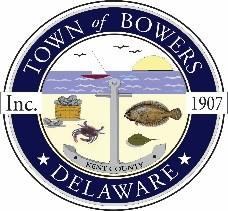 Town ofBowers3357 Main St., Frederica, DE19946(302)572-9000
Bowersbeach.delaware.govAGENDA - AmendedThursday, June 25, 2020Regular meeting to be brought to order at 7:00pmTopic: Town of Bowers Zoom MeetingTime: Jun 25, 2020 07:00 PM Eastern Time (US and Canada)Join Zoom Meetinghttps://us02web.zoom.us/j/82244446665?pwd=d1gyWHNZUk9GNUZXb2U0VStKNHMxUT09Meeting ID: 822 4444 6665Password: 376820Pledge of AllegianceExecutive SessionCouncil will meet to discuss a matter involving potential litigationMeeting Minutes Approval for May 2020Treasurer’s ReportApproval for May 2020Discussion and Possible ActionDiscussion and possible action to forward the draft Town of Bowers Comprehensive Plan Updateto the Office of State Planning Coordination for final reviewDiscussion and possible action to schedule a public hearing to consider the rezoning of one or moreof the parcels the property owner DelMarsh, LLC has requested to be rezoned from Conservation/Agricultural (C/A) to Residential (R-1)COMMITTEE REPORTSParks and Recreation PlanningStreetsBoard of AdjustmentsZoning Code Revisions and Code EnforcementParking LotOLD BUSINESSNEW BUSINESSFY21 Town BudgetTown Elections for 2020Upcoming Museum Events